PROCEDURĂ DE MĂSURARE LEGALĂ.VERIFICĂRI PRIN MĂSURARE ȘI ANALIZĂ STATISTICĂ A STICLELOR UTILIZATE CA RECIPIENTE DE MĂSURĂOBIECTUL ŞI DOMENIUL DE APLICARE1. Prezenta procedură de măsurare legală stabileşte modul de efectuare a verificărilor capacității sticlelor utilizate ca recipiente de măsură și stabilește etapele care trebuie parcurse în cadrul acestor verificări.2.  Se supun controlului metrologic legal  sticlele utilizate ca recipient de măsură. REFERINȚE       Legea  metrologiei nr. 19 din 04 martie 2016.Regulamentului General de Metrologie Legală de stabilire a normelor privind a cerinţelor privind sticlele utilizate ca recipiente de măsurare, aprobat prin Hotărîrea Guvernului RM  Nr. 881 din  21.10.2014.PML xxxx Măsurarea densității preambalatelorGhid WELMEC 6.12, revizia 1, privind directiva 75/107/CEE – sticlele utilizate ca recipiente de măsură .TERMINOLOGIE ȘI DEFINIȚIITermenii utilizați în prezenta procedură de măsurare legală sunt definiți în:            Legea metrologiei nr. 19 din 04.03.2016; Regulamentului General de Metrologie Legală de stabilire a normelor privind a cerinţelor privind sticlele utilizate ca recipiente de măsurare, aprobat prin Hotărîrea Guvernului RM  Nr. 881 din  21.10.2014.SM SR Ghid ISO/CEI 99:2012 Vocabular internaţional de metrologie. Concepte fundamentale şi generale şi termeni asociaţi (VIM).IV.GENERALITĂŢI3. Prezenta procedură se referă la verificări efectuate prin măsurare şi analiza statistică a loturilor de sticle utilizate ca recipiente de măsurară, denumite în continuare sticle, în scopul evaluării respectării cerinţelor pe care trebuie să le satisfacă aceste sticle și care:- sunt fabricate dintr-un material rigid care permite obținerea și menținerea caracteristicilor metrologice prevăzute de RGML 881/2014;- sunt capsulate (închise) sau sunt proiectate pentru a fi capsulate (închise);- au capacitatea nominală cuprinsă între 50ml și 5l;- au asemenea caracteristici metrologice încât pot fi utilizate ca recipiente de măsurară (la umplerea lor pînă la nivelul specificat pe sticla sau la un procent specificat din capacitatea maximă de umplere conținutul lor poate fi măsurat cu exactitate); Nu fac obiectul prezentei proceduri sticlele care nu poarta marcajul 3.CERINȚE FAȚĂ DE INTERVALELE DE MĂSURARE, LIMITELE ERORILOR DE MĂSURARE MAXIME TOLERATE4. Erorile maxime acceptabile (pozitive sau negative) ale capacităţii unei sticle utilizate ca recipient de măsurară, adică cele mai mari diferenţe permise (pozitive sau negative), la temperatura de  între capacitatea reală şi capacitatea nominală Vn, trebuie să fie în conformitate cu următorul tabel:Tabel 1Eroarea maximă tolerată la capacitatea maximă de umplere trebuie să fie aceeaşi ca şi eroarea maximă admisă  la capacitatea nominală  corespunzătoare. EȘANTIONARE  	5. În funcție de metoda de verificare utilizata se prelevează un eșantion de 35 de sticle în cazul metodei abaterii standard sau 40 de sticle în cazul metodei amplitudinii medii. Eșantionul trebuie prelevat din producția de sticle de același tip și aceeași fabricație. Prelevarea se efectuează din producția orară a producătorului de sticle.METODA DE MĂSURARE6. Măsurarea capacităţii reale a sticlelor utilizate ca recipiente de măsurară, care constituie eşantionul, se efectuează după cum urmează:sticlele curate și uscate se marchează în vederea identificării lor;sticlele se cantaresc goale utilizand mijloace de masurare legale si adecvate masurarii ce seefectueaza, obtinand valorile mig ale greutatii sticlelor. Exactitatea mijloacelor de masurareutilizate trebuie astfel aleasa incat eroarea de masurare totala a capacitatii reale a sticlelor sa nudepaseasca 20% din valoarea erorii maxime tolerate corespunzatoare capacitatii nominale asticlelor din esantion;sticlele se umplu cu apa avand temperatura de 200C, cu densitate cunoscuta, pana la nivelul deumplere corespunzator metodei de umplere aplicata (umplere la nivel constant sau umplere la golconstant);- sticlele umplute ca mai sus se cantaresc rezultand valorile mip;- se determina greutatea cantitatii de apa din  fiecare sticla mi=mip-mig;- se determina capacitatile reale xi ale sticlelor din esantion folosind relatia de definitie a densitatii;CERINȚE DE SECURITATE LA EFECTUAREA MĂSURĂRILOR7. La efectuarea măsurărilor trebuie să fie respectate cerințele de securitate stabilite de ambalator.CERINȚE FAȚĂ DE CALIFICAREA AGENȚILOR ECONOMICI8. La efectuarea măsurărilor şi prelucrarea rezultatelor se admit persoane competente pentru îndeplinirea lucrărilor respective. PRELUCRAREA REZULTATELOR9. Utilizarea metodei abaterii standard:Numărul de sticle utilizate ca recipiente de măsurară din eşantion este 
de 35.Valoarea medie a capacităţilor reale xi ale sticlelor din eşantion şi abaterea standard estimată s a capacităţilor reale xi ale sticlelor din lot, se calculează după cum urmează: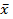 - suma celor 35 de măsurări ale capacitaților reale: ;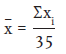 - valoarea medie a celor 35 de măsurări: - suma pătratelor celor 35 de măsurări:;- pătratul sumei celor 35 de măsurări:   apoi  ;                  - suma corectată:  ;- dispersia estimată:  v =.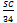 Abaterea standard estimată : s = √vLimita superioară Ts se calculează ca suma dintre capacitatea nominală marcată pe sticle din eșantion şi valoarea absoluta a erorii maxime tolerate corespunzătoare acestei capacităţi.Limita inferioară Ti se calculează ca diferenţa dintre  capacitatea nominală marcată pe sticle din eșantion şi valoarea absolută a erorii maxime tolerate corespunzătoare acestei capacităţi.Lotul este considerat corespunzător cu cerințele RGML nr.881/2014 dacă valorile şi s satisfac simultan următoarele trei inecuaţii:+ k·s ≤Ts - k·s ≥ Tis ≤ F (Ts - Ti), unde: k = 1,57 şi F = 0,266.10. Utilizarea metodei amplitudinii medii:Numărul de sticle utilizate ca recipiente de măsurare din eşantion este 
de 40.Valoarea medie a capacităţilor reale xi ale sticlelor din eşantion şi amplitudinea medie  a capacităţilor reale xi ale sticlelor din eşantion se calculează după cu urmează: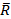 pentru a obţine pe :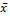 suma celor 40 de măsurări ale capacităţii reale ;valoarea medie a acestor 40 de măsurări: ;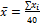 pentru a obţine pe :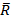 se împarte eşantionul, în ordinea cronologică a selectării, în opt subeşantioane a cîte cinci sticle utilizate ca recipiente de măsurare.Se calculează:amplitudinea fiecărui subeşantion, adică diferenţa dintre valoarea maximă și valoarea minimă a capacității reale a celor cinci sticle din subeşantion. În acest mod se obţin opt valori: R1, R2, ......, R8;suma amplitudinilor celor opt subeşantioane: ∑Ri = R1+R2+…+R8.	Amplitudinea medie a eşantionului este: .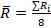 Limita superioară Ts se calculează ca suma dintre capacitatea nominală marcată pe sticle din eșantion şi valoarea absoluta a erorii maxime tolerate corespunzătoare acestei capacităţi;Limita inferioară Ti se calculează ca diferenţa dintre  capacitatea nominală marcată pe sticle din eșantion şi valoarea absolută a erorii maxime tolerate corespunzătoare acestei capacităţi.Lotul este considerat în conformitate cu cerințele RGML nr.881/2014 dacă valorile  şi satisfac simultan următoarele trei inecuaţii: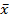   , unde: k’ = 0,668 şi  F’ = 0,628. ÎNREGISTRAREA REZULTATELOR MĂSURĂRILORRezultatele măsurărilor se înregistrează în fișe de verificare în conformitate cu  anexele din         PML X-XX:2016 Verificări prin măsurare și analiză statistică a loturilor de preambalate. Capacitatea nominală Vn ,   mililitriErori maxime tolerateErori maxime tolerateCapacitatea nominală Vn ,   mililitri% din Vnîn mililitride la 50 la 100-3de la 100 la 2003-de la 200 la 300-6de la 300 la 5002-de la 500 la 1 000-10de la 1 000 la 5 0001-